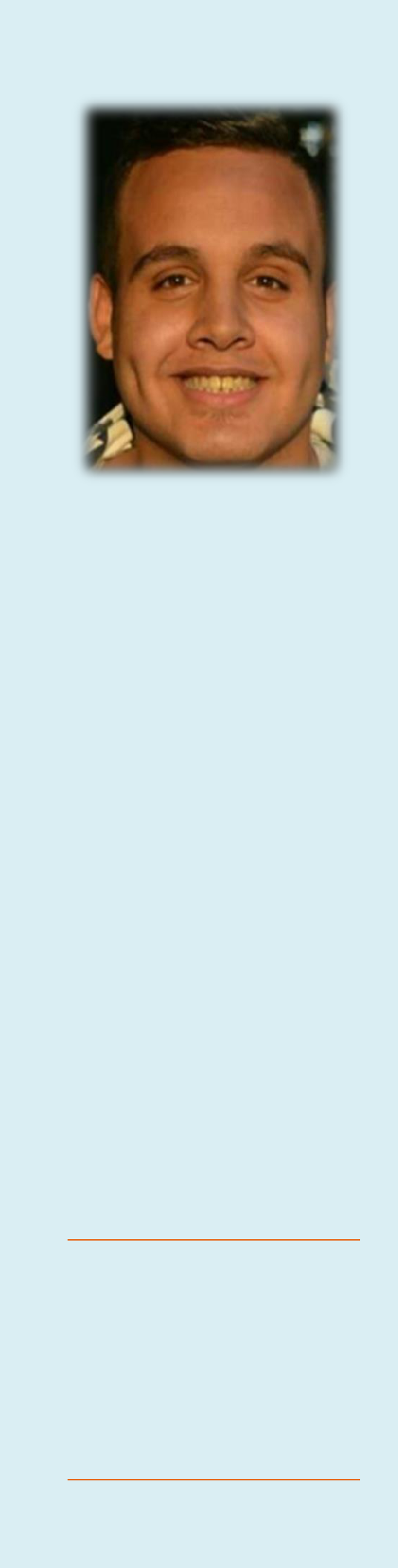 Galal Phone: 971 50 475 3686Email:Galal-399471@2freemail.com K e y S t r e n g t hHave a positive, enthusiastic, &friendly1 attitude with experience in the furniture & telecom fieldStrong active listening skill and verbal communication.2 Ability to multitask, manage time, and prioritize.To obtain a full time position within a multinational entity related to my education, skills and experience EEDUCATIONAin Shams UniversityFaculty of Law2015- 2019EXPERIENCECall Center AgentJanuary – April 2020Build a good Rapport with Clients over the phone.Respond promptly to customer inquiries.Handle and resolve customer complaints.Obtain and evaluate all relevant information to handle customer and service inquiries.-Manage customers' accounts.-Follow up on customer interaction.MAJOREL EGYPTVodafone AccountEl-AbbasiaCall Center AgentApril – June 2020Receive calls for inquiries from customersAnswer customer queries, as well as probe the customer to obtain a full understanding of what information is being requested.Identifying and assessing customers’ needs to achieve satisfaction.Make sure that all customers issues are handled.-Provide accurate, valid and complete information by using the right methods/tools.-Follow up with customers in case of pending/escalated issues. -Communicate clearly and effectively with customersABO GABL FOR OFFICE FURNITUREIndoor Sales RepresentativeMadinet Nasr– August 2019 – Jan. 2020Provide pre-sales technical and functional support for customers to furnish their work-space.-Work closely with customers to provide the best solution for their requirements, create solutions from the company's collection and ensure a smooth sales process.Will work to find new sales leads, through direct visits and client referrals.Visit clients, Interior Designers, and consultants in the field.SKILLSExcellent communication and presentation skillsCustomer orientation and ability to adapt/respond to different types of charactersAbility to multi-task, prioritize, and manage time effectivelyGood English , & French in both (written and spoken )Good Computer skillsPERSONAL DATADate of Birth : Oct. , 20th , 1996Military Service :ExemptedMarital Status : Single